ÖĞRENCİ KOÇLUK SİSTEMİ NEDİR?Eğitim Koçluğu; okul ortamında koç vasfını üstlenen öğretmen ile öğrenci arasında karşılıklı güven ve gönüllülük üzerine inşa edilen planlı bir gelişim ilişkisi ve bir iş birliği modelidir. Eğitim koçluğu sürecinde öğrenci kendisini daha iyi tanır, sahip olduğu meziyetleri keşfeder ve hataları tecrübe olarak kabul edip, yeterliliklerini artırır. Eğitim koçluğu sistemi; öğrencinin okul yaşamı aile yaşamı ve sosyal yaşamının olumlu yönde etkilenmesini hedefleyen, başından sonuna değin güven ve gizlilik esasına dayanan bir süreçtir.Koçluk sisteminin uygulandığı okullarda, ders başarısının yükseldiği, bireyin ailesiyle ve çevresiyle ilişkilerinin güçlendiği ve disiplin problemlerinin önemli oranda azaldığı gözlenmiştir.Eğitim koçluğu, Bireyin arzu ettiği hedef ve performansa erişmek için koç ve öğrenci arasında çalışılan program dahilinde akademik başarıda, eğitim hedeflerinin yerine getirilmesinde, öğrenci problemlerinin çözümünde anahtar yöntemler sunar.Eğitim koçluğunun okul idaresini, öğretmenleri ve ebeveynleri kapsayan üç temel dayanağı olsa da, koçluk rolünü asıl üstlenenler öğretmenlerdir.Eğitim Koçu, öğrenciye odaklanarak öğrenci ve aile ile birlikte öğrencinin başarma isteğini arttırıcı çalışmalar yapar. Çalışma programını oluşturur, çalışma ortamını düzenler, sorunlarıyla ilgilenir. Öğrencinin okulu ile iletişim halinde ders başarısını takip eder. Birlikte ders çalışırlar, birlikte yaşamı paylaşırlar.…...……… AYLIK ÖĞRENCİ TAKİP ÇİZELGESİ…… AYLIK DEĞERLENDİRME RAPORUÖğrenci Koçu                         Rehber Öğretmen	     Okul MüdürüYARIYIL DEĞERLENDİRME RAPORUÖğrenci Koçu                      Rehber Öğretmen	Okul Müdürü                             YILLIK DEĞERLENDİRME RAPORUYIL SONU DEĞERLENDİRMESİYıllık değerlendirmede koçluk çalışmalarının yapılıp yapılmadığı, yapılmadı ise neden yapılmadığı ve karşılaşılan problemler ile olumlu sonuçlar yazılacaktır. İstenirse öğrencilerin durumları tek tekdeğerlendirilebilecektir. ayrıca öğrenci koçluğu sonuçları hakkında genel değerlendirme yapılarak görüş ve öneriler belirtilecektirÖğrenci Koçu                        Rehber Öğretmen                      Okul MüdürüÖĞRENCİNİN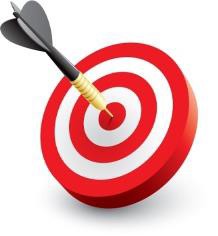 ÖĞRENCİ HEDEF VE EYLEM PLANIADI	:SOYADI	:SINIFI	:HEDEFİM	:EYLEMPLANI	(HEDEFİME ULAŞMAKİÇİNYAPACAKLARIM) 1.2.3.4.5.Kimlerden yardım isteyeceğim?HedefimeUlaştım.HedefimeUlaşmadım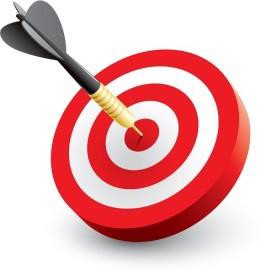 3.S.NoÖğrenci Ad-SoyadGör. TarihiGörüşme Konusu/Özeti12345678910